九州地域バイオクラスター推進協議会　藤川行第1部「大麦発酵素材説明会」参加申込書第２部「ＢtoＢ個別面談会」参加申込書【 九州経済産業局 】　　　　　　　　　　　　　　【 九州経済産業局へのアクセス 】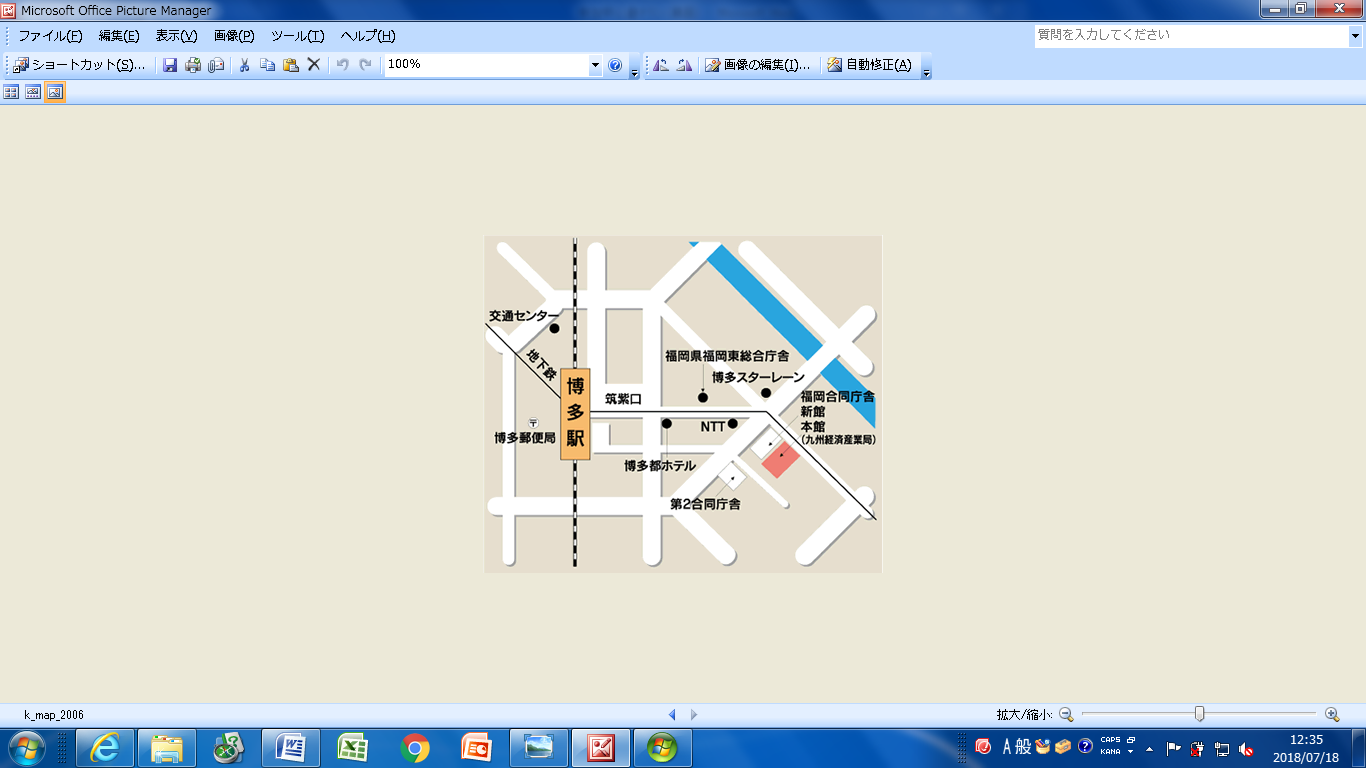 所属企業名所　在　地〒〒〒〒〒電　話（　　　）　　　-（　　　）　　　-ＦＡＸ（　　　）　　　-（　　　）　　　-参加者部署名・役職名参加者部署名・役職名参加者氏名緊急連絡先（携帯）緊急連絡先（携帯）E-mail面談者ご氏名機能性素材を使ってみたい商品例）ドレッシング、ゼリー、お茶などお聞きになりたい内容など